          UNITED FEDERATION LEOS-PBA           MEMBERS SCHOLARSHIP FUND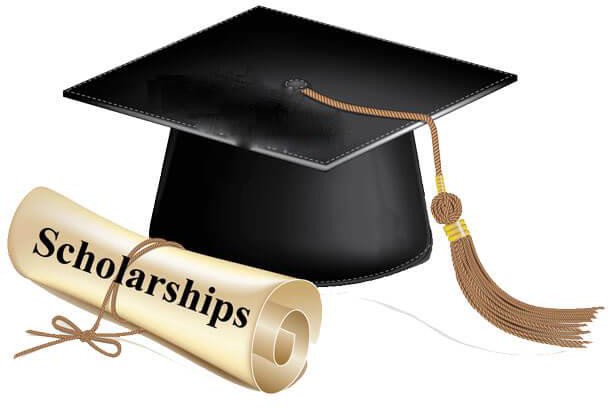 2023The United Federation LEOS-PBA is offering ten (10) $1,000 scholarships to current members and their immediate families.Immediate family is defined as Current member, current spouse, children (to include stepchildren and adopted children) and grandchildren (to include step and adopted grandchildren)To be considered the completed official scholarship application must be postmarked on or before August 1, 2023.In addition to the fully completed Official Scholarship Application the following information must be included and will be used to evaluate all applications.An official copy of your high school transcript, including class rankingAn official copy of the transcript from any schools attended after high schoolA copy of your college entrance test results (SAT or ACT)The name of the school you will be attending in the fall of 2023 and if attending for the first time a copy of your admission letterThree letters of recommendation from non-family members describing why you are deserving of the scholarshipA letter from the applicant describing why you deserve this scholarshipA panel of three judges who are not affiliated with the union will review all the applications and supporting documentation and will select the scholarship recipients. Judges will base their decisions after an evaluation of the academic performance and character of the applicants based solely on the information provided with the application.The decision of the judges will be final, and all applicants will be informed of the results by mail. The winners will be notified personally by the President of the United Federation LEOS-PBATHE UNITED FEDERATION LEOS-PBA IS PROUD TO SUPPORT EDUCATION AND OFFER THIS BENEFIT TO OUR MEMBERSOFFICAL SCHOLARSHIP APPLICATION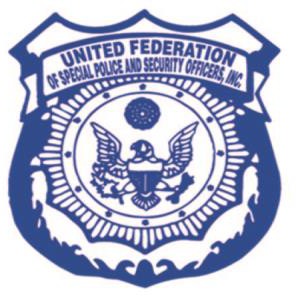 2023Members name	 Local	Employer	Date of hire 	 Members Phone Number 		( ) Cell ( ) HomeMembers email Address 		 Applicants name/dependents name			 Relationship to member	(must be immediate family)Applicants Homeaddress		 High School attended	Year graduated 		Please be certain to include all required information and documents described below:( )	An official certified copy of your high school transcript, including class ranking( )	An official certified copy of the transcript from any schools attended after high school(  )	A copy of your college entrance test results (SAT or ACT)( )	The name of the school you will be attending in the fall of 2020, and if attending for the	first time a copy of your admission letter(	)	Three letters of recommendation from non-family members describing why you are deserving of the scholarship(  )	A letter from the applicant describing why you deserve this scholarship